Pred pisnim preverjanjem znanja moram znati odgovoriti na naslednja vprašanja.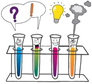 Kaj so ogljikovodiki?Kaj je nafta?Naštej naftne derivate.Kaj je kreking?Kako pridobivajo naftne derivate?Kateri produkti se pri destilaciji nafte najprej izločijo in zakaj?Opiši delitev ogljikovodikov.Kaj je značilno za aciklične ogljikovodike?Kaj je značilno za ciklične ogljikovodike?Kako delimo ogljikovodike glede na način vezave atomov ogljika?Kako delimo ogljikovodike glede na vrsto/tip vezi?Kaj so alkani? Imenuj jih po vrsti.Kaj so alkeni? Naštej prvih pet alkenov.Kaj so alkini? Naštej prvih pet alkinov.Povej splošno formulo za: alkene, alkine in alkane.Kaj so cikloalkeni?Kako imenujemo alkane?Kako imenujemo cikloalkane?Kaj je značilno za benzen?Kakšno končnico imajo alkeni z dvema ali tremi dvojnimi vezmi?Kakšno končnico imajo alkini z dvema ali tremi trojnimi vezmi?Koliko vezi lahko tvori atom ogljika? Razloži. Opiši agregatno stanje prvih desetih alkanov.Kaj je izomerija?Opiši topnost alkanov v vodi.Opiši vrelišče alkanov.Opiši reaktivnost alkanov.Opiši vnetljivost in eksplozivnost alkanov.Opiši viskoznost in gostoto alkanov.Opiši lastnosti oktana.Opiši reaktivnost alkenov in alkinov.Katere reakcije potekajo na nasičenih ogljikovodikih?Katere reakcije potekajo na nenasičenih ogljikovodikih?Katere vrste izomerije so značilne za alkane in katere za nenasičene ogljikovodike?Ali je 2-metilpentan verižni izomer heptana ali heksana?Kaj pove strukturna formula neke spojine?Kašne vezi nastopajo v ogljikovodikih?Kaj nastane pri popolnem gorenju ogljikovodikov?Zapiši strukturne, racionalne in molekulske formule naslednjih spojin:3-metilpentan3-metilheptan2,4-dimetiloktanpenta-1,2-dienbut-1-inciklopentanciklobutanmetilciklopropan